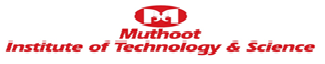 DEPARTMENT OF ELECTRONICS &COMMUNICATION ENGINEERINGDEPARTMENT OF ELECTRONICS &COMMUNICATION ENGINEERINGDEPARTMENT OF ELECTRONICS &COMMUNICATION ENGINEERINGDEPARTMENT OF ELECTRONICS &COMMUNICATION ENGINEERINGSTUDENT LIST (2014-2018 BATCH)STUDENT LIST (2014-2018 BATCH)STUDENT LIST (2014-2018 BATCH)STUDENT LIST (2014-2018 BATCH)Roll No.Student Name1AASHYA MARY PAUL2ABIYA JOY3ADITH JAWAHAR4AHANA K.PRINCE5AISWARYA VASUDEV6AJITH PIOUS7AJULA ANTONY8ALEENA SHYJU9ALISHA BENNY10AMBILY .A11ANAKHA ARAVIND12ANASWARA R13ANEETTA ROY14ANJITHA PAUL15ANUPA MATHEW16ANUSREE DAS.B17ARAVIND M.P18ASWIN AVIRACHAN19CHINJU ROY20GEORGE K.CIBI21GREETTY CELBY22HANNA SUERSH23HARITHA JAYAPRAKASH24JANEENA REJI25JINJU SUNNY26JITHAMOL SHAJI27KEERTHANA. K28KEVIN JERALAD29MALAVIKA GOPAKUMAR30MEERA MENON31MELBIN BENNY32SAHARSHA P.K33SAUMYA JOY34SHAWN SABU35UDHAYA SAKTHIVEL GANESH.N36V.N NANDAKUMAR PRABHU37V ABIN RAAJ POULOSE38VIVEK ANTONY